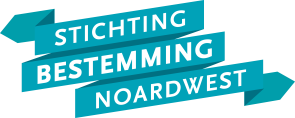 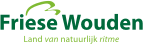 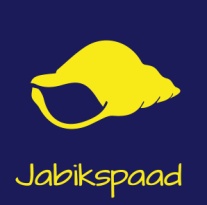 Uitslag gastheren enquête Jabikspaad 2017
mei 2017 - Afgenomen door de regio-aanjagers Anneke Lukkes (Toeristisch Netwerk De Friese Wouden) en Douwe Gerlof Heeringa (Stichting Bestemming Noardwest) Aanleiding
Sinds 2016 werken de Friese regio's Zuidoost en Noordwest samen aan het gastheerschap en de promotie en marketing van het Jabikspaad. Dit in overleg en met groeiende samenwerking met Stichting Jabikspaad Fryslân, als routebeheerder. Na twee netwerkbijeenkomsten, een bustour, het uitbrengen van een flyer (met een 2e herdruk), beursbezoeken is de vraag: hoe organiseren we verder?

Het netwerk bestaat uit ongeveer 80 gastheren aan de route (zowel ondernemers als organisaties). De enquête
De vragenlijst heeft als doel de wensen van de gastheren in de samenwerking naar boven te halen. Hierbij is het uitgangspunt, vanuit de toeristische netwerken: route gebonden recreatie. Het faciliteren van een totale beleving aan de wandelaar en/ of pelgrim. 22 gastheren vulden 10 vragen in via de website www.bestemmingnoardwest.nl Daarmee is de respons ongeveer 25%.

Conclusie enquête gastheerschap aan het Jabikspaad
Friese gastheren aan pelgrimsroute het Jabikspaad (150 km) zeggen in een onderzoek volledig te geloven in kansen van wandelrecreatie en zijn bereid om hier in te investeren. Een derde wil ook actief meedoen aan de ontwikkeling.

Lokale ondernemers en organisaties zien hun ligging aan het Jabikspaad als een meerwaarde voor het bedrijf. Daarnaast geven ze aan dat wandelen een groeiende trend is en er daardoor andere bezoekers mee worden getrokken. Ook is het Jabikspaad voor 14% van de ondervraagden een
mogelijkheid om een bijdrage leveren aan het toerisme in de streek. Een even grote groep ziet de route als een optie om het eigen gastheerschap te laten toenemen.

Drie op de vier gastheren zien zowel wandelaars als pelgrims als hun doelgroep met betrekking tot een gastvrije ontvangst. Met het oog op de komende jaren wil een op de drie op de hoogte blijven van ontwikkelingen. Een kleinere deel, een op de vijf, wil aan de slag met wandelgerelateerde marketing. Ook de ontwikkeling van producten wordt door een klein deel (14%) genoemd.
Het gros van de ondervraagden is blij met de inzet van de regio-aanjagers en moedigt hen aan om door te gaan. Een derde geeft tevens aan dat zij de organisatie moeten trekken, al geeft 23% aan dat dit door Stichting Jabikspaad Fryslân moet gebeuren.Het resultaat van de vragenlijst is onder andere dat de gastheren in het najaar van 2017 weer willen ontmoeten. Dit past bij de uitkomst dat 64% van de gastheren aangeeft het belangrijk te vinden collega's te (leren) kennen.Respondenten
1. Echt Bakker Nico & Aeltsje STIENS2. Boerencamping Ny Herema TZUM3. Koffie- en Theeschenkerij Wolkom EASTERBIERUM4. Kamperen in de Boomgaard JIRNSUM5. Camping de Geele Bosch MILDAM6. De Gauwe Krakeling WINSUM7. Cathy van den Berg - Bed & Breakfast Gibbeflecht8. Nauta's Botenverhuur HITZUM9. B&B Millview STIENS10. De Salix HITZUM11. VVV LEEUWARDEN12. Jacobshoeve SINT JACOBIPAROCHIE13. B&B: Pension Poortstra TZUMMARUM14. Bed and Breakfast Familie de Wit AKKRUM15. Dekema State JELSUM 16. B&B Boekehaagje MILDAM17. 't Laaisterplakky18. Aerden Plaats OUDEBILDTZIJL19. Boarnshiem Camping & Groepsaccommodatie NES20. Klimaatneutraal B&B SONNEGA21. B&B Bij de Graaf FEINSUM22. Bed and Breakfast Nijelinde NIJETRIJNEVraagAntwoord1. Ziet u kansen in wandelrecreatie 
en bent u bereid om hierin te investeren?67% - Ja, en ik blijf graag op de hoogte
32% - Ja, en ik doe graag actief mee
1 % - nee2. Wat is de meerwaarde van het Jabikspaad voor u?
(meerdere antwoorden mogelijk)20% Omdat ik aan de route lig
17% Ik zie het als een kans omdat wandelen een groeiende trend is
17% Ik trek er andere bezoekers mee
14% Ik wil een bijdrage leveren aan R&T in de streek
14% Door het verhaal van het Jabikspaad te kennen neemt mijn gastheerschap toe
8% Ik trek er meer bezoekers mee
7% De bijzonderheid van mijn onderneming/ organisatie neemt toe
3% Ik leer meer over mijn omgeving2a. Anders, namelijkWe zullen nog moeten ervaren hoe de camping en het jabikspaad elkaar versterkt. Waarschijnlijk hebben de meeste wandelaars en pelgrims behoefte aan onderdak in de vorm van een trekkershut of wellicht een tent. Mogelijk dat we hierin moeten gaan voorzien om daadwerkelijk een meerwaarde voor de wandelaar/fietser te leveren. We gaan dit de komende tijd ervaren.2a. Anders, namelijkOmdat wij regelmatig Jabikspaad-wandelaars te gast hadden, hebben mijn man en ik zelf het pad (helemaal) gelopen (wij zijn wandelaars en lopen meer LAWpaden ).3. Welke doelgroep is relevant voor uw onderneming/ organisatie74% zowel pelgrims als wandelaars
13% alleen wandelaars
13% geen mening4. Waardeert u de inzet van de regiospinnen voor het Jabikspaad?86% Ja, ga vooral door
9% Ja al heb ik nog niet de kans gehad om aan te sluiten
5% Nee, is voor mij niet van toepssing5. Wat heeft u nodig als ondernemer/ organisatie aan het Jabikspaad?30% Op de hoogte blijven van ontwikkelingen, 
19% Wandelgerelateerde marketing
14% Producten om de route te promoten, 11% Kennis- en inspiratiemomenten11% Het ontwikkelen van arrangementen en/ of wandelservice7% Collega gastheren leren kennen, 5% Meedoen aan (wandel) beurzen, 3% anders5a Anders, namelijkWe worden ouder en willen afbouwen6. Vindt u het belangrijk om andere gastheren/collega’s aan de route te kennen?64% ja23% geen mening13% nee7. Wie moet volgens u de komende tijd de organisatie oppakken?30% De regio-aanjagers
23% Stichting Jabikspaad Fryslân
20% Allen
17% Geen mening
10% Ondernemersnetwerken/ De markt8. Wilt u voor de zomer nog bij elkaar komen als groep?41% Liever in het najaar
27% Geen mening
18% Nee
14% Ja